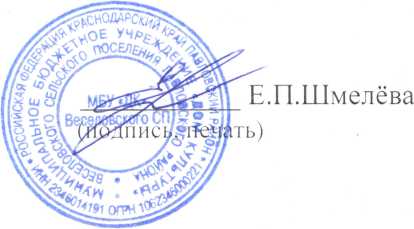 План Работы  по  содействию летней дворовой площадки  осуществляющей работу на базе МКОУ СОШ № 5 лето  2019 г.Некоторые мероприятия будут проводиться в здании ДК в связи с необходимостью оборудования, так-же будут задействованы -стадион и площадь ДК. Время работы летней дворовой площадки с 18:00 ч. до 19:00 ч .  2 раза в неделю№№Адрес площадкиНазвание мероприятияДата проведения мероприятияФ.И.О.организатораст. Веселая ул. Ленина,40 «г»«Веселая эстафета»- спортивные состязания4.06.19И.Н.Образцова«Вопрос – ответ»- викторина04.06.19И.Н.Образцова«Тайны русского слова»- познавательная беседа06.06.19И.Н.Образцова« В позитиве»- игровая программа06.06.19И.Н.Образцова«Сильные ,смелые, ловкие»- спортивные состязания 11.06.19И.Н.Образцова«Я среди людей»- игровая программа11.06.19И.Н.Образцова«Береги себя»-беседа с просмотром видеоряда13.06.19И.Н.Образцова «Интересный- я»- фотоконкурс и игровая анкета13.06.19И.Н.Образцова«Гуляй ,пока молодой»-игровая программа20.06.19И.Н .Образцова«Отчего и почему»-конкурс загадок20.06.19И.Н.Образцова«Настоящий друг»-беседа25.06.19И.Н.Образцова«Здоровый образ жизни»- беседа«Опасности, подстерегающие современную молодежь»- беседа25.06.19И.Н.Образцова «Игры наших бабушек»27.06.19И.Н.Образцова«Мы выбираем жизнь» беседа по (Антинарко)27.06.19И.Н. Образцова«Веселая эстафета»- спортивные состязания01.07.19Е.С.Шишакова«Игры наших бабушек»- (лапта)04.07.19Е.С.Шишакова«В позитиве»- игровая программа08.07.19Е.С.Шишакова«Шуточная олимпиада»- игровая программа11.07.19Е.С.Шишакова«Страна здоровья»- спортивные состязания15.07.19Е.С.Шишакова«Спортивный калейдоскоп»- игровая программа18.07.19Е.С.Шишакова«Мистер-твистер»игровая программа18.07.19Е.С.Шишакова«На зарядку становись»- спортивные соревнования22.07.19Е.С.Шишакова«Веселые старты»25.07.19.Е.С.Шишакова«Игры наших бабушек» (классики).29.07.19Е.С.Шишакова«Азбука вежливости» интеллектуальная игра  01.08.19И.Н.Образцова«Игры наших бабушек»01.08.19И.Н.Образцова«Осторожность превыше  всего» беседа о Т/б06.08.19И.Н.Образцова«Отчего и почему»- конкурс загадок08.08.19И.Н.Образцова«Хорошее настроение»- игровая программа08.08.19И.Н.Образцова «Отчего и почему»- конкурс загадок13.08.19И.Н.Образцова«Вредные привычки»- беседа - диспут13.08.19И.Н.Образцова«Поиграем- пошалим..»- игровая программа15.08.19И.Н.Образцова«Страна здоровья»- спортивные состязания15.08.19И.Н.Образцова«Я среди людей»- игровая программа20.08.19И.Н.Образцова«Лапта»- игровая программа20.08.19И.Н.Образцова«Мистер-твистер»игровая программа22.08.19И.Н.Образцова«Знай права _-исполняй обязанности»(АНТИНАРКО)22.08.19И.Н.Образцова«7 шагов к мечте»беседа 27.08.19И.Н.Образцова«Музыкальный марафон» игры27.08.19И.Н.Образцова«Быть ВОЛОНТЕРОМ» игра -презентация29.08.19.И.Н.Образцова«Летний вечер » музыкальный конкурс29.08.19.И.Н.Образцова